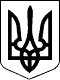 УКРАЇНАКОЛОМИЙСЬКА МІСЬКА РАДА Восьме демократичне скликання_________________ сесіяР І Ш Е Н Н Явід _______________                 м. Коломия                                    №____________Про звільнення комунального підприємства «Коломияводоканал» від сплати частини чистого прибутку (доходу) Розглянувши звернення комунального підприємства «Коломияводоканал», відповідно до пункту 35 частини 1  статті 64 Бюджетного кодексу України, враховуючи стан комунального господарства в м. Коломия, створення сприятливих умов функціонування та розвитку комунального підприємства, керуючись Законом України «Про місцеве самоврядування в Україні», міська радавирішила:1. Звільнити комунальне підприємство «Коломияводоканал» від сплати частини чистого прибутку (доходу) до міського бюджету за результатами фінансово-господарської діяльності на 2023 рік і залишені в розпорядженні підприємства кошти за цільовим призначенням направити на оновлення основних засобів.              2. Організацію виконання рішення покласти на міського голову Богдана СТАНІСЛАВСЬКОГО.3. Контроль за виконанням рішення доручити  постійній комісії з питань бюджету, інвестицій, соціально-економічного розвитку та зовнішньоекономічних відносин (Ігор КОСТЮК) та постійній комісії з питань житлово-комунального і дорожнього господарства та комунікацій.Міський голова                                                       Богдан СТАНІСЛАВСЬКИЙПогоджено:Секретар міської ради                                                        Андрій КУНИЧАК                                                    « ___ »_____________ 2023 р.                                Заступник голови постійної комісії з питань житлово-комунального і дорожнього господарства та комунікацій                                     Мирослав МИХАЙЛЮК	                                    « ___ »_____________ 2023 р.Голова постійної комісії з питань бюджету, інвестицій, соціально-економічного розвитку та зовнішньоекономічних відносин Ігор КОСТЮК                                                           « ___ »_____________ 2023 р.Начальник управління«Секретаріат ради»міської радиСвітлана БЕЖУК                                                     « ___ »_____________ 2023 р.Начальник юридичного відділуміської радиЛюбов СОНЧАК                                                       « ___ »_____________ 2023 р.                                                              Начальник управління фінансів івнутрішнього аудиту міської радиОльга ГАВДУНИК	                                              « ___ »_____________ 2023 р.                                                              Уповноважена особа з питань запобігання та виявлення корупції у міській радіСвітлана СЕНЮК                                                    « ___ »_____________ 2023 р. Начальник  управліннякомунального господарства міської радиАндрій  РАДОВЕЦЬ                                                 « ___ »_____________ 2023р.				                             Виконавець:В.о. директора КП "Коломияводоканал"Славомир ЗУМЕР                                                      « ___ »_____________2023 р.